Список обучающихся на договорной основе студентов, рекомендованных к проживанию в общежитии колледжа (Спартака,39а)по специальности «Дизайн» (на базе 9 классов)1.Миронов Андрей Александрович2.Селезнева Валерия Олеговнапо специальности «Экономика и бухгалтерский учет (по отраслям)» (на базе 9 классов)3.Виноградова Юлия Сергеевна4.Зыкова Карина Витальевна5.Кукушкина Елизавета Алексеевна6.Павлова Дарья Максимовна7.Пастухова Елизавета Сергеевнапо специальности «Обеспечение информационной безопасности автоматизированных систем» (на базе 9 классов)8.Бодров Владимир Романович9.Колесников Артем Артурович10.Ли Вадим Русланович11.Смирнова Ирина Михайловна12.Сураев Захар Андреевич13. Федоров Егор Алексеевич14.Шифров Денис Викторович15.Цолбиков Максим Александрович16.Яшин Владислав Игоревичпо специальности «Техника и искусство фотографии» (на базе 9 классов)17.Адамович Олег Игоревич18.Журавлева Кристина Константиновна19.Селезнева Полина Сергеевна20.Сигова Дарья Сергеевнапо специальности «Операционная деятельность в логистике» (на базе 9 классов)21.Алексеева Екатерина Алексеевна22.Белоножко Никита Алексеевич23.Блинкова Кристина Дмитриевна24.Бобохидзе Дарья Датоевна25.Гузеева Валерия Руслановна26.Дедяев Никита Павлович27.Корецкая Устинья Александровна28.Кузина Нелли Александровна29.Лобанова Полина Романовна30.Левшинов Егор Дмитриевич31.Петрова Арина Витальевна32.Сидорова Алина Александровна33.Ткач Темур Васильевичпо специальности «Информационные системы и программирование» (на базе 9 классов)34.Бураков Алексей Дмитриевич35.Воронцов Павел Валерьевич36.Гоголев Даниил Владимирович37.Плесцов Даниил Васильевич38.Потапов Николай Владиславович39.Рябинин Даниил Сергеевич40.Сизов Александр Сергеевич41.Федотов Ярослав Дмитриевичпо специальности «Конструирование, моделирование и технология швейных изделий» (на базе 9 классов)42.Папкова Полина Денисовнапо специальности «Стилистика и искусство визажа» (на базе 9 классов)43.Бокарева Вероника Юрьевна44.Клочкова Александра Андреевна45.Мячина Анна Алексеевна46.Самойловская Арина Алексеевна47.Смирнова Анастасия Александровнапо специальности «Коммерция (по отраслям)» (на базе 9 классов)48.Догова Елизавета Антоновна49.Козлова Яна Игоревна50.Колобанова Дарья Викторовна51.Королева Виктория Александровна52.Пахомова Марина Денисовна53.Писанко Евгений Сергеевич54.Суворов Даниил Андреевич55.Цапкина Анастасия Алексеевна56.Царьков Сергей Юрьевичпо специальности «Парикмахерское искусство» (на базе 11 классов)57.Маркова Анастасия Ахмедовнапо специальности «Операционная деятельность в логистике» (на базе 11 классов)58.Стребков Денис Александровичпо специальности «Экономика и бухгалтерский учет (по отраслям)» (на базе 11 классов)59.Блинова Алина Андреевна60.Дементьева Елена Алексеевна61.Ларионова Елена Юрьевна62.Цветкова Юлия Вячеславовнапо специальности «Сетевое и системное администрирование» (на базе 11 классов)63.Гусев Валерий Сергеевич64.Дипков Андрей Дмитриевич65.Колесников Михаил Андреевичпо специальности «Техника и искусство фотографии» (на базе 11 классов)66.Романова Марина Романовнапо специальности «Стилистика и искусство визажа» (на базе 11 классов)67.Белова Олеся Александровнапо специальности «Обеспечение информационной безопасности автоматизированных систем» (на базе 11 классов)68.Лещук Артем Александровичпо специальности «Коммерция (по отраслям)» (на базе 11 классов)69. Макаров Илья Вениаминович 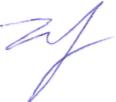 Зам. директора по ВР                                                     О.Ю. Крюкова